.Intro: 8 comptes - Traduction: Adrian Helliker (2014)[1-8] SIDE, HOLD, BEHIND, SIDE, CROSS, SIDE, HOLD, BEHIND, SIDE, CROSS[9-16] ROCKING CHAIR, STEP, PIVOT ¼ TURN L, STEP, PIVOT ¼ TURN L[17-24] CHASSE, BACK ROCK, RECOVER, KICK BALL CROSS x2[25-32] CHASSE ¼ TURN LEFT, ROCK, RECOVER, JUMP OUT, JUMP BEHIND & CROSSAmusez-vous!Contacts:-Marie: sunshinecowgirl1960@gmail.comSally: hung1125@gmail.comConventions: PD = pied droit, PG = pied gauche, D = droite, G = gauche, pdc = poids du corpsTraduction Adrian Helliker pour utilisation sans le cadre de nos manifestations.Si vous constatez des differences avec l'original du chorégraphie, contacter :www.wildwestlinedancers.comThree Words Two Hearts (fr)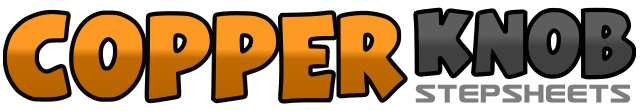 .......Compte:32Mur:4Niveau:Débutant / Intermediaire.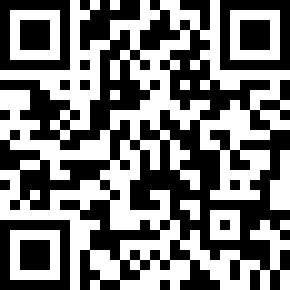 Chorégraphe:Marie Sørensen (TUR) & Sally Hung (TW) - Janvier 2014Marie Sørensen (TUR) & Sally Hung (TW) - Janvier 2014Marie Sørensen (TUR) & Sally Hung (TW) - Janvier 2014Marie Sørensen (TUR) & Sally Hung (TW) - Janvier 2014Marie Sørensen (TUR) & Sally Hung (TW) - Janvier 2014.Musique:Three Words, Two Hearts, One Night - Mark CollieThree Words, Two Hearts, One Night - Mark CollieThree Words, Two Hearts, One Night - Mark CollieThree Words, Two Hearts, One Night - Mark CollieThree Words, Two Hearts, One Night - Mark Collie........1-2PD à D, pause3&4PG derrière PD, PD à D, croiser PG devant PD5-6PD à D, pause7&8PG derrière PD, PD à D, croiser PG devant PD (12:00)1-2Rock du PD devant, revenir sur PG3-4Rock du PD derrière, revenir sur PG5-6PD devant, pivoter ¼ de tour à G (9:00)7-8PD devant, pivoter ¼ de tour à G (6:00)1&2PD à D, PG à côté du PD, PD à D3-4Rock du PG derrière, revenir sur PD5&6Kick du PG devant en diagonale, PG à côté du PD, croiser PD devant PG7&8Kick du PG devant en diagonale, PG à côté du PD, croiser PD devant PG1&2PG à G, PD à côté du PG, 1/4 de tour à G, PG devant3-4Rock du PD devant, revenir sur PG5&6PD à D (OUT), PG à G (OUT), pause et taper des mains (pdc sur G)7&8Sauter PD derrière PG, croiser PG devant PD, pause et taper des mains (3:00)